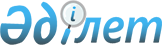 Об утверждении натуральных норм обеспечения форменной одеждой (без погон) должностных лиц, непосредственно осуществляющих государственный надзор в области карантина растений
					
			Утративший силу
			
			
		
					Постановление Правительства Республики Казахстан от 6 октября 2011 года № 1142. Утратило силу постановлением Правительства Республики Казахстан от 31 октября 2015 года № 870      Сноска. Утратило силу постановлением Правительства РК от 31.10.2015 № 870 (вводится в действие по истечении десяти календарных дней после дня его первого официального опубликования).      Примечание РЦПИ.

      В соответствии с Законом РК от 29.09.2014 г. № 239-V ЗРК по вопросам разграничения полномочий между уровнями государственного управления  см. приказ Министра сельского хозяйства Республики Казахстан от 2 июня 2015 года № 15-2/509.      В соответствии с пунктом 1 статьи 11 Закона Республики Казахстан от 11 февраля 1999 года «О карантине растений» Правительство Республики Казахстан ПОСТАНОВЛЯЕТ:



      1. Утвердить прилагаемые натуральные нормы обеспечения форменной одеждой (без погон) должностных лиц, непосредственно осуществляющих государственный надзор в области карантина растений.



      2. Настоящее постановление вводится в действие со дня первого официального опубликования.      Премьер-Министра

      Республики Казахстан                       К. Масимов

Утверждены        

постановлением Правительства

Республики Казахстан   

от 6 октября 2011 года № 1142

                   Натуральные нормы обеспечения

            форменной одеждой (без погон) должностных лиц,

            непосредственно осуществляющих государственный

                   надзор в области карантина растений
					© 2012. РГП на ПХВ «Институт законодательства и правовой информации Республики Казахстан» Министерства юстиции Республики Казахстан
				№ п/п
Наименование предметов

форменной одеждыКоличество

комплектов

или предметов

на одного

человекаСроки

ношения12341. Мужская форменная одежда
1Фуражка форменная темно-синего цвета1 шт.2 года2Шапка зимняя из овчины1 шт.3 года3Полушубок из овчины1 шт.3 года4Куртка демисезонная1 шт.3 года5Куртка повседневная1 шт.2 года6Китель темно-синего цвета с брюками

для повседневной носки1 шт.2 года7Сорочка белого цвета с длинными

рукавами2 шт.1 год8Сорочка белого цвета с короткими

рукавами2 шт.1 год9Сорочка бледно-синего цвета с длинными

рукавами2 шт.1 год10Сорочка бледно-синего цвета с

короткими рукавами2 шт.1 год11Галстук2 шт.1 год12Зажим для галстука1 шт.3 года13Туфли кожаные черного цвета1 пара2 года14Полуботинки кожаные черного цвета1 пара2 года15Ботинки кожаные с высоким берцем

утепленные черного цвета1 пара2 года16Ремень из кожи1 шт.2 года17Кокарда на зимний головной убор1 шт.3 года18Кокарда на фуражку1 шт.3 года19Петлицы нашивные, под цвет золота1 пара2 года20Пуговицы большие металлические, под

цвет золота стандартные5 шт.2 года21Пуговицы маленькие металлические, под

цвет золота стандартные5 шт.2 года22Нагрудный номерной знак (жетон)1 шт5 лет23Нарукавный нашивной знак овальной

формы5 шт.2 года24Шарф2 шт.5 лет25Халат2 шт.1 год2. Женская форменная одежда
26Берет летний темно-синего цвета1 шт.2 года27Шапка зимняя из овчины1 шт.3 года28Полушубок из овчины1 шт.3 года29Куртка демисезонная1 шт.3 года30Плащ-пальто1 шт.2 года31Китель темно-синего цвета с брюками

для повседневной носки1 шт.2 года32Юбка темно-синего цвета1 шт.2 года33Блузка белого цвета с длинными

рукавами2 шт.1 год34Блузка белого цвета с короткими

рукавами2 шт.1 год35Блузка бледно-синего цвета с длинными

рукавами2 шт.1 год36Блузка бледно-синего цвета с короткими

рукавами2 шт.1 год37Галстук2 шт.1 год38Зажим для галстука1 шт.3 года39Туфли кожаные черного цвета1 пара2 года40Полусапожки кожаные черного цвета1 пара2 года41Сапоги утепленные кожаные черного цвета1 пара2 года42Ремень из кожи1 шт.2 года43Кокарда на зимний головной убор1 шт.3 года44Кокарда на берет1 шт.3 года45Петлицы нашивные, под цвет золота1 пара2 года46Пуговицы большие металлические, под

цвет золота стандартные5 шт.2 года47Пуговицы маленькие металлические, под

цвет золота стандартные5 шт.2 года48Нагрудный номерной знак (жетон)1 шт.5 лет49Нарукавный нашивной знак овальной

формы5 шт.2 года50Шарф2 шт.5 лет51Халат2 шт.1 год